  רח' גלגלי הפלדה 18                                         טל. Tel. (972)-9-9521666                                          18 Galgalei Haplada ST.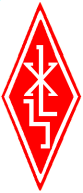  ת.ד. 400  הרצליה 46103                                     פקס Fax (972)-9-9555428                                          P.O.B. 400 Herzliya 46103  ישראל                                                    levantec@hb.co.il  http://levant.co.il                                                                     ISRAEL 											01 April 2018C O M P A N Y    P R O F I L ELEVANT TECHNOLOGIES LTD. was founded as Levant X-Ray Ltd. in 1944, by Hirshberg Brothers Ltd. and Eng. Hans H. Aldor. The name was officially modified to Levant Technologies Ltd. in August 1994, as a result of widening of its scope of activities.Levant's Mother and Holding Company, Hirshberg Brothers Ltd., was founded in 1925 as a supplier of Chemicals and Machinery for the process industry in our region ("Levant" – i.e. the Middle East)Managing Director:	Elon KarassikDirectors:		Arnon Baruch, Elda GertnerExecutives:		Oren Karassik, Avner Miller			Joseph Doron - Operations Manager			Alon Liberman - Finance ManagerLevant Technologies Ltd. has 60 employees, amongst which are 12 Clinical Specialists,      16 Sales Engineers and 12 highly-skilled Service Engineers and Technicians.Levant Technologies Ltd. has been ISO-900-2015 & ISO-27001-2013 certified by the Israeli Standards Institute since 1997.Levant Technologies Ltd., together with the other companies within the Hirshberg Group, is located in a large four-storey building in the industrial zone of Herzliya, . north of Tel Aviv.  The building also houses its service workshops, stores and conference rooms and it is oward by the group.Activities:  Levant Technologies Ltd. is sole representative and agent of world-leading companies which specialize in their specific spheres of activity.  It promotes, sells and services a wide range of equipment, accessories and supplies in the fields of:The annual turnover of Levant Technologies Ltd. is $35 Million 2017, and that of the Hirshberg Group exceeds $160 Million.Office Hours:	Sunday-Thursday:	0700 – 1900.For financial reference, refer to Dunn & Bradstreet, where the company is listed together with our Holding Company, Hirshberg Bros. Ltd.  Our Bankers are Bank Leumi Le'Israel, Central Branch No. 800, Tel Aviv, Israel.Languages:  English, French, German and HebrewAttached is a list of the companies we represent.										          01 April 2018LIST OF PRINCIPALSAbbott Vascular (A.C.S./Guidant) 	……..………...…….....		U.S.A., Belgium Action Products Inc. ……………………………….…………		U.S.A.AlpineBiomed …………………….……………………..….…		DenmarkAngelantoni ………………………………………………...…		ItalyApriomed ………………………………………………………		SwedenAtritech Inc. (Boston Scientific) ….……………………….....		HollandBoston Scientific (C.P.I. / Guidant)……………………….		Belgium, U.S.A.Boston Scientific (EP) …………………………………..….	..		U.S.A.Conviron…………………………………………………	…....		CanadaDatex-Ohmeda (GE Medical)…………………………..	……		Finland, U.S.A.Delta-T…………………………………………………………		GermanyDon Whitly………………………………………………….....		U.K.Edwards Lifescinces (R.M.I)………………………………..     Switzerland, U.S.AEndologis……………………………………………………..		   U.S.A.Fiberlite (Thermo)……………………………………..……..		U.S.A.GE Healthcare…………………………………………….…		U.S.A, Finland.Heraeus (Thermo)…………………………………………..		Germany          H+P (Thermo)……………………………………………..….		GermanyJeio Tech Co………………………………………..………..		KoreaKistler Instruments……………………………………….….			Switzerland, U.S.A.Kuhner Shakers……………………………………………...		SwitzerlandLaborie – Urodymica………………………………………...     CanadaLabogene……………………………………………………..     DenmarkMagVenture	………………………………………………...…		DenmarkOcclutech A.B………………………………………………..			SwedenOhmeda Medical (GE Healthcare)…………………………		U.S.A.Omni International Inc…………………………………….....		U.S.A.Owl (Thermo)………………………………………………….		U.S.A.Revco (Thermo)……………………………………………..		U.S.A.Rowiak……………………………………………………..….		GermanySchuett Biotec……………………………………………..…		GermanySorvall (Thermo)……………………………………………			U.S.A.Stryker Corporation…………………………………….……			U.S.A.Waters Instruments Inc…………………………………..….		U.S.A.Zoll - Medical, co- LifeVest………………………………….…  U.S.A.AnesthesiaArtificial RespirationBiochemistryCardiologyHospital BedsIntensive CareLaboratoriesLife-ScienceMeasuring EquipmentNeonatologyNeurologyOperating TheatresOrthopedicsObstetricsPediatricsRefrigerationUrology